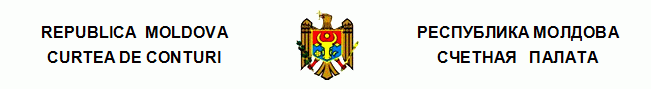       ПереводПОСТАНОВЛЕНИЕ №56от 07 октября 2021 годапо аудиту соответствия бюджетного процесса и управления публичным имуществом в 2018 – 2020 годах в Автономном территориальном образовании Гагаузия (центральный бюджет) -----------------------------------------------------------------------------------------------Счетная палата в присутствии г-жи Олеси Танасогло, заместителя председателя Исполнительного комитета Гагаузии; г-жи Татьяны Дойчевой, начальника Главного управления финансов Гагаузии; г-на Геннадия Казанджи, начальника Территориального офиса Комрата Государственной канцелярии; г-на Иона Якони, начальника Отдела местных бюджетов Управления бюджетных политик и синтеза Министерства финансов; г-жи Инны Дарий, начальника Отдела методологии Управления Государственного казначейства Министерства финансов, в рамках видео заседания, в связи с эпидемиологической ситуацией в Республике Молдова, руководствуясь ст.3 (1) и ст.5 (1) a) Закона об организации и функционировании Счетной палаты Республики Молдова, рассмотрела Отчет аудита соответствия бюджетного процесса и управления публичным имуществом в 2018 – 2020 годах в Автономном территориальном образовании Гагаузия (центральный бюджет).Миссия аудита была проведена на основании ст.31 (3) и (6), ст.32 Закона №260 от 07.12.2017 и в соответствии с Программой аудиторской деятельности Счетной палаты на 2021 год и Рамками профессиональной документации INTOSAI, введенными в действие Счетной палатой.Цель аудита заключалась в оценке соответствия бюджетного процесса и управления публичным имуществом в 2018 – 2020 годах в Автономном территориальном образовании Гагаузия (центральный бюджет) в отношении с критериями, регламентированными законным порядком.Рассмотрев результаты проведенной аудиторской миссии, а также объяснения ответственных лиц, присутствующих на публичном заседании, Счетная палатаУСТАНОВИЛА:Слабость системы внутреннего управленческого контроля на уровне исполнительного публичного органа, а также ненадлежащее применение нормативных положений обусловили допущение недостатков при оценке, планировании и исполнении бюджетных доходов и расходов, в процессе регистрации и администрирования публичного имущества, правильности произведенных расходов и процедур, применяемых при проведении государственных закупок и повлияли на полномочия и интересы публичного органа.Исходя из вышеизложенного, на основании ст.14 (2), ст.15 d) и ст.37 (2) Закона №260 от 07.12.2017, Счетная палатаПОСТАНОВЛЯЕТ:1. Утвердить Отчет аудита соответствия бюджетного процесса и управления публичным имуществом в 2018 – 2020 годах в Автономном территориальном образовании Гагаузия (центральный бюджет), приложенный к настоящему Постановлению.2. Настоящее Постановление и Отчет аудита направить: 2.1. Парламенту Республики Молдова для информирования и рассмотрения, при необходимости, в рамках Парламентской комиссии по контролю публичных финансов;2.2. Президенту Республики Молдова для информирования;2.3. Правительству Республики Молдова для информирования и принятия мер с целью осуществления мониторинга обеспечения внедрения рекомендаций аудита;2.4. Министерству финансов для информирования и внесения изменений в законодательную базу с целью обеспечения начисления из центрального бюджета АТО Гагаузия трансфертов общего назначения АТЕ I уровня из состава АТО Гагаузия согласно принципам, установленным для других АТЕ;2.5. Территориальному офису Комрата Государственной канцелярии для информирования;2.6. Народному собранию и Исполнительному комитету АТО Гагаузия для: 2.6.1. рассмотрения на заседании Народного собрания и Исполнительного комитета результатов аудита, с заслушиванием ответственных лиц относительно фактов, описанных в Отчете аудита, и с утверждением плана мер по устранению установленных недостатков;2.6.2. внедрения рекомендаций из Отчета аудита соответствия бюджетного процесса и управления публичным имуществом в 2018 – 2020 годах в Автономном территориальном образовании Гагаузия (центральный бюджет);2.6.3. создания ряда процедур внутреннего контроля, предназначенных обеспечить: планирование, проведение процедур закупки и присуждения договоров на основании законного принципа применения совокупной оценочной стоимости всех объектов/лотов из состава товаров, услуг и работ; соблюдение институциональных целей государственными органами и учреждениями при осуществлении расходов для прочих услуг.3. Настоящее Постановление вступает в силу с даты публикации в Официальном мониторе Республики Молдова и может быть оспорено предварительным заявлением в эмитирующем органе в течение 30 дней с даты публикации. В спорном административном порядке, Постановление может быть обжаловано в Суде Кишинэу, расположенном в секторе Рышкань (МД-2068, мун. Кишинэу, ул. Киевская №3) в течение 30 дней с даты сообщения ответа относительно предварительного заявления или с даты истечения срока, предусмотренного для его решения.4. О предпринятых действиях по выполнению подпункта 2.6. из настоящего Постановления и о реализации рекомендаций из Отчета аудита соответствия бюджетного процесса и управления публичным имуществом в 2018 – 2020 годах в Автономном территориальном образовании Гагаузия (центральный бюджет) информировать Счетную палату ежеквартально в течение 6 месяцев с даты вступления в силу настоящего Постановления.5. Постановление и Отчет аудита соответствия бюджетного процесса и управления публичным имуществом в 2018 – 2020 годах в Автономном территориальном образовании Гагаузия (центральный бюджет) размещаются на официальном сайте Счетной палаты (https://www.ccrm.md/ro/decisions).Мариан ЛУПУ,Председатель